丰硕（湖州）切削工具有限公司年产800万只超微型钻头及50台精密金属加工机械生产线项目环境保护先行验收监测报告表建设单位：丰硕（湖州）切削工具有限公司二〇二一年二月表一表二表三表四表五表六表七项目名称年产800万只超微型钻头及50台精密金属加工机械生产线项目年产800万只超微型钻头及50台精密金属加工机械生产线项目年产800万只超微型钻头及50台精密金属加工机械生产线项目年产800万只超微型钻头及50台精密金属加工机械生产线项目年产800万只超微型钻头及50台精密金属加工机械生产线项目建设单位丰硕（湖州）切削工具有限公司丰硕（湖州）切削工具有限公司丰硕（湖州）切削工具有限公司丰硕（湖州）切削工具有限公司丰硕（湖州）切削工具有限公司建设项目性质■新建  □扩建 □技改  □迁建■新建  □扩建 □技改  □迁建■新建  □扩建 □技改  □迁建■新建  □扩建 □技改  □迁建■新建  □扩建 □技改  □迁建建设地点浙江省湖州市吴兴区八里店镇万马产业园浙江省湖州市吴兴区八里店镇万马产业园浙江省湖州市吴兴区八里店镇万马产业园浙江省湖州市吴兴区八里店镇万马产业园浙江省湖州市吴兴区八里店镇万马产业园主要产品名称超微型钻头、精密金属加工机械超微型钻头、精密金属加工机械超微型钻头、精密金属加工机械超微型钻头、精密金属加工机械超微型钻头、精密金属加工机械设计生产能力超微型钻头800万只/a、精密金属加工机械50台/a超微型钻头800万只/a、精密金属加工机械50台/a超微型钻头800万只/a、精密金属加工机械50台/a超微型钻头800万只/a、精密金属加工机械50台/a超微型钻头800万只/a、精密金属加工机械50台/a实际生产能力超微型钻头600万只/a、精密金属加工机械30台/a超微型钻头600万只/a、精密金属加工机械30台/a超微型钻头600万只/a、精密金属加工机械30台/a超微型钻头600万只/a、精密金属加工机械30台/a超微型钻头600万只/a、精密金属加工机械30台/a建设项目环评时间2020年12月2020年12月开工建设时间2020年12月2020年12月调试时间//验收现场监测时间2021-01-26~2021-01-272021-01-26~2021-01-27环评登记表审批部门湖州市生态环境局吴兴分局湖州市生态环境局吴兴分局环评登记表编制单位浙江同成环境科技有限公司浙江同成环境科技有限公司环保设施设计单位//环保设施施工单位//投资总概算10300万环保投资总概算25万比例0.2%实际总概算10000万环保投资25万比例0.3%验收监测依据一、建设项目竣工环境保护验收法律、法规、规定1.《中华人民共和国环境保护法》（2015.1.1起施行）；2.《中华人民共和国环境影响评价法》（2019.1.1起施行）；3.《中华人民共和国水污染防治法》（2018.1.1起施行）；4.《中华人民共和国大气污染防治法》（2018.10.26起施行）；5.《中华人民共和国环境噪声污染防治法》（2019.1.1起施行）；6.《中华人民共和国固体废物污染环境防治法》（2020.9.1施行）；7.《建设项目环境保护管理条例》（2017.10.1起施行）；8.《建设项目竣工环境保护验收管理办法》（国家环境保护总局【2011】第13号令）；9.《建设项目竣工环境保护验收暂行办法》；10.《建设项目竣工环境保护验收技术指南污染影响类》。二、建设项目竣工环境保护验收监测技术规范11.《建设项目环境保护设施竣工验收监测技术要求(试行)》（环发【2000】38号）；12.《排污单位自行监测技术指南总则》（HJ819-2017）；13.《地表水和污水监测技术规范》（HJ/T91-2002）；14.《水污染物排放总量监测技术规范》（HJ/T92-2002）；15.《固定污染源监测质量保证与质量控制技术规范》（HJ/T373-2007）；16.《固定源废气监测技术规范》（HJ/T397-2007）。三、建设项目环境影响登记表及审批部门审批决定17.《丰硕（湖州）切削工具有限公司年产800万只超微型钻头及50台精密金属加工机械生产线项目环境影响登记表》，浙江同成环境科技有限公司，2020.12；18.《关于丰硕（湖州）切削工具有限公司年产800万只超微型钻头及50台精密金属加工机械生产线项目环境影响登记表承诺备案受理书》（湖吴环改备（2021）01号），湖州市生态环境局吴兴分局，2021年1月20日；19.《丰硕（湖州）切削工具有限公司三同时验收检测》（报告编号：华标检（2021）H第01317号），浙江华标检测技术有限公司。一、建设项目竣工环境保护验收法律、法规、规定1.《中华人民共和国环境保护法》（2015.1.1起施行）；2.《中华人民共和国环境影响评价法》（2019.1.1起施行）；3.《中华人民共和国水污染防治法》（2018.1.1起施行）；4.《中华人民共和国大气污染防治法》（2018.10.26起施行）；5.《中华人民共和国环境噪声污染防治法》（2019.1.1起施行）；6.《中华人民共和国固体废物污染环境防治法》（2020.9.1施行）；7.《建设项目环境保护管理条例》（2017.10.1起施行）；8.《建设项目竣工环境保护验收管理办法》（国家环境保护总局【2011】第13号令）；9.《建设项目竣工环境保护验收暂行办法》；10.《建设项目竣工环境保护验收技术指南污染影响类》。二、建设项目竣工环境保护验收监测技术规范11.《建设项目环境保护设施竣工验收监测技术要求(试行)》（环发【2000】38号）；12.《排污单位自行监测技术指南总则》（HJ819-2017）；13.《地表水和污水监测技术规范》（HJ/T91-2002）；14.《水污染物排放总量监测技术规范》（HJ/T92-2002）；15.《固定污染源监测质量保证与质量控制技术规范》（HJ/T373-2007）；16.《固定源废气监测技术规范》（HJ/T397-2007）。三、建设项目环境影响登记表及审批部门审批决定17.《丰硕（湖州）切削工具有限公司年产800万只超微型钻头及50台精密金属加工机械生产线项目环境影响登记表》，浙江同成环境科技有限公司，2020.12；18.《关于丰硕（湖州）切削工具有限公司年产800万只超微型钻头及50台精密金属加工机械生产线项目环境影响登记表承诺备案受理书》（湖吴环改备（2021）01号），湖州市生态环境局吴兴分局，2021年1月20日；19.《丰硕（湖州）切削工具有限公司三同时验收检测》（报告编号：华标检（2021）H第01317号），浙江华标检测技术有限公司。一、建设项目竣工环境保护验收法律、法规、规定1.《中华人民共和国环境保护法》（2015.1.1起施行）；2.《中华人民共和国环境影响评价法》（2019.1.1起施行）；3.《中华人民共和国水污染防治法》（2018.1.1起施行）；4.《中华人民共和国大气污染防治法》（2018.10.26起施行）；5.《中华人民共和国环境噪声污染防治法》（2019.1.1起施行）；6.《中华人民共和国固体废物污染环境防治法》（2020.9.1施行）；7.《建设项目环境保护管理条例》（2017.10.1起施行）；8.《建设项目竣工环境保护验收管理办法》（国家环境保护总局【2011】第13号令）；9.《建设项目竣工环境保护验收暂行办法》；10.《建设项目竣工环境保护验收技术指南污染影响类》。二、建设项目竣工环境保护验收监测技术规范11.《建设项目环境保护设施竣工验收监测技术要求(试行)》（环发【2000】38号）；12.《排污单位自行监测技术指南总则》（HJ819-2017）；13.《地表水和污水监测技术规范》（HJ/T91-2002）；14.《水污染物排放总量监测技术规范》（HJ/T92-2002）；15.《固定污染源监测质量保证与质量控制技术规范》（HJ/T373-2007）；16.《固定源废气监测技术规范》（HJ/T397-2007）。三、建设项目环境影响登记表及审批部门审批决定17.《丰硕（湖州）切削工具有限公司年产800万只超微型钻头及50台精密金属加工机械生产线项目环境影响登记表》，浙江同成环境科技有限公司，2020.12；18.《关于丰硕（湖州）切削工具有限公司年产800万只超微型钻头及50台精密金属加工机械生产线项目环境影响登记表承诺备案受理书》（湖吴环改备（2021）01号），湖州市生态环境局吴兴分局，2021年1月20日；19.《丰硕（湖州）切削工具有限公司三同时验收检测》（报告编号：华标检（2021）H第01317号），浙江华标检测技术有限公司。一、建设项目竣工环境保护验收法律、法规、规定1.《中华人民共和国环境保护法》（2015.1.1起施行）；2.《中华人民共和国环境影响评价法》（2019.1.1起施行）；3.《中华人民共和国水污染防治法》（2018.1.1起施行）；4.《中华人民共和国大气污染防治法》（2018.10.26起施行）；5.《中华人民共和国环境噪声污染防治法》（2019.1.1起施行）；6.《中华人民共和国固体废物污染环境防治法》（2020.9.1施行）；7.《建设项目环境保护管理条例》（2017.10.1起施行）；8.《建设项目竣工环境保护验收管理办法》（国家环境保护总局【2011】第13号令）；9.《建设项目竣工环境保护验收暂行办法》；10.《建设项目竣工环境保护验收技术指南污染影响类》。二、建设项目竣工环境保护验收监测技术规范11.《建设项目环境保护设施竣工验收监测技术要求(试行)》（环发【2000】38号）；12.《排污单位自行监测技术指南总则》（HJ819-2017）；13.《地表水和污水监测技术规范》（HJ/T91-2002）；14.《水污染物排放总量监测技术规范》（HJ/T92-2002）；15.《固定污染源监测质量保证与质量控制技术规范》（HJ/T373-2007）；16.《固定源废气监测技术规范》（HJ/T397-2007）。三、建设项目环境影响登记表及审批部门审批决定17.《丰硕（湖州）切削工具有限公司年产800万只超微型钻头及50台精密金属加工机械生产线项目环境影响登记表》，浙江同成环境科技有限公司，2020.12；18.《关于丰硕（湖州）切削工具有限公司年产800万只超微型钻头及50台精密金属加工机械生产线项目环境影响登记表承诺备案受理书》（湖吴环改备（2021）01号），湖州市生态环境局吴兴分局，2021年1月20日；19.《丰硕（湖州）切削工具有限公司三同时验收检测》（报告编号：华标检（2021）H第01317号），浙江华标检测技术有限公司。一、建设项目竣工环境保护验收法律、法规、规定1.《中华人民共和国环境保护法》（2015.1.1起施行）；2.《中华人民共和国环境影响评价法》（2019.1.1起施行）；3.《中华人民共和国水污染防治法》（2018.1.1起施行）；4.《中华人民共和国大气污染防治法》（2018.10.26起施行）；5.《中华人民共和国环境噪声污染防治法》（2019.1.1起施行）；6.《中华人民共和国固体废物污染环境防治法》（2020.9.1施行）；7.《建设项目环境保护管理条例》（2017.10.1起施行）；8.《建设项目竣工环境保护验收管理办法》（国家环境保护总局【2011】第13号令）；9.《建设项目竣工环境保护验收暂行办法》；10.《建设项目竣工环境保护验收技术指南污染影响类》。二、建设项目竣工环境保护验收监测技术规范11.《建设项目环境保护设施竣工验收监测技术要求(试行)》（环发【2000】38号）；12.《排污单位自行监测技术指南总则》（HJ819-2017）；13.《地表水和污水监测技术规范》（HJ/T91-2002）；14.《水污染物排放总量监测技术规范》（HJ/T92-2002）；15.《固定污染源监测质量保证与质量控制技术规范》（HJ/T373-2007）；16.《固定源废气监测技术规范》（HJ/T397-2007）。三、建设项目环境影响登记表及审批部门审批决定17.《丰硕（湖州）切削工具有限公司年产800万只超微型钻头及50台精密金属加工机械生产线项目环境影响登记表》，浙江同成环境科技有限公司，2020.12；18.《关于丰硕（湖州）切削工具有限公司年产800万只超微型钻头及50台精密金属加工机械生产线项目环境影响登记表承诺备案受理书》（湖吴环改备（2021）01号），湖州市生态环境局吴兴分局，2021年1月20日；19.《丰硕（湖州）切削工具有限公司三同时验收检测》（报告编号：华标检（2021）H第01317号），浙江华标检测技术有限公司。验收监测评价标准、标号、级别、限值1、废气本项目营运期焊接烟尘排放执行《大气污染物综合排放标准》（GB16297-1996）中的表2新“污染源、二级标准”，具体见表1.1-1。表1.1-1大气污染物综合排放标准2、废水本项目废水包括生活污水和清洗废水。其中清洗废水经企业污水处理系统处理达标后，与经园区化粪池预处理的生活污水统一纳管，纳管标准为《污水综合排放标准》（GB8978-1996）中的三级标准，其中氨氮和磷纳管标准为《工业企业废水氮、磷污染物间接排放标准》（DB33/887-2013），后送至湖州中环水务责任有限公司处理，达到《城镇污水处理厂污染物排放标准》（GB18918-2002）一级A标准排放，具体见下表。表1.1-2污水排放标准单位：mg/L（pH除外）3、噪声厂界噪声均执行《工业企业厂界环境噪声排放标准》(GB12348-2008)中外环境3类功能区标准，具体见表1.1-3。表1.1-3工业企业厂界环境噪声排放标准单位：dB(A)4、固废项目一般工业固体废物的贮存应符合《一般工业固体废物贮存、处置场污染控制标准》(GB18599-2001)及修改单（环境保护部2013年第36号公告）。危险固废的贮存应符合《危险废物贮存污染控制标准》（GB18597-2001）及修改单（环境保护部2013年第36号公告）。1、废气本项目营运期焊接烟尘排放执行《大气污染物综合排放标准》（GB16297-1996）中的表2新“污染源、二级标准”，具体见表1.1-1。表1.1-1大气污染物综合排放标准2、废水本项目废水包括生活污水和清洗废水。其中清洗废水经企业污水处理系统处理达标后，与经园区化粪池预处理的生活污水统一纳管，纳管标准为《污水综合排放标准》（GB8978-1996）中的三级标准，其中氨氮和磷纳管标准为《工业企业废水氮、磷污染物间接排放标准》（DB33/887-2013），后送至湖州中环水务责任有限公司处理，达到《城镇污水处理厂污染物排放标准》（GB18918-2002）一级A标准排放，具体见下表。表1.1-2污水排放标准单位：mg/L（pH除外）3、噪声厂界噪声均执行《工业企业厂界环境噪声排放标准》(GB12348-2008)中外环境3类功能区标准，具体见表1.1-3。表1.1-3工业企业厂界环境噪声排放标准单位：dB(A)4、固废项目一般工业固体废物的贮存应符合《一般工业固体废物贮存、处置场污染控制标准》(GB18599-2001)及修改单（环境保护部2013年第36号公告）。危险固废的贮存应符合《危险废物贮存污染控制标准》（GB18597-2001）及修改单（环境保护部2013年第36号公告）。1、废气本项目营运期焊接烟尘排放执行《大气污染物综合排放标准》（GB16297-1996）中的表2新“污染源、二级标准”，具体见表1.1-1。表1.1-1大气污染物综合排放标准2、废水本项目废水包括生活污水和清洗废水。其中清洗废水经企业污水处理系统处理达标后，与经园区化粪池预处理的生活污水统一纳管，纳管标准为《污水综合排放标准》（GB8978-1996）中的三级标准，其中氨氮和磷纳管标准为《工业企业废水氮、磷污染物间接排放标准》（DB33/887-2013），后送至湖州中环水务责任有限公司处理，达到《城镇污水处理厂污染物排放标准》（GB18918-2002）一级A标准排放，具体见下表。表1.1-2污水排放标准单位：mg/L（pH除外）3、噪声厂界噪声均执行《工业企业厂界环境噪声排放标准》(GB12348-2008)中外环境3类功能区标准，具体见表1.1-3。表1.1-3工业企业厂界环境噪声排放标准单位：dB(A)4、固废项目一般工业固体废物的贮存应符合《一般工业固体废物贮存、处置场污染控制标准》(GB18599-2001)及修改单（环境保护部2013年第36号公告）。危险固废的贮存应符合《危险废物贮存污染控制标准》（GB18597-2001）及修改单（环境保护部2013年第36号公告）。1、废气本项目营运期焊接烟尘排放执行《大气污染物综合排放标准》（GB16297-1996）中的表2新“污染源、二级标准”，具体见表1.1-1。表1.1-1大气污染物综合排放标准2、废水本项目废水包括生活污水和清洗废水。其中清洗废水经企业污水处理系统处理达标后，与经园区化粪池预处理的生活污水统一纳管，纳管标准为《污水综合排放标准》（GB8978-1996）中的三级标准，其中氨氮和磷纳管标准为《工业企业废水氮、磷污染物间接排放标准》（DB33/887-2013），后送至湖州中环水务责任有限公司处理，达到《城镇污水处理厂污染物排放标准》（GB18918-2002）一级A标准排放，具体见下表。表1.1-2污水排放标准单位：mg/L（pH除外）3、噪声厂界噪声均执行《工业企业厂界环境噪声排放标准》(GB12348-2008)中外环境3类功能区标准，具体见表1.1-3。表1.1-3工业企业厂界环境噪声排放标准单位：dB(A)4、固废项目一般工业固体废物的贮存应符合《一般工业固体废物贮存、处置场污染控制标准》(GB18599-2001)及修改单（环境保护部2013年第36号公告）。危险固废的贮存应符合《危险废物贮存污染控制标准》（GB18597-2001）及修改单（环境保护部2013年第36号公告）。1、废气本项目营运期焊接烟尘排放执行《大气污染物综合排放标准》（GB16297-1996）中的表2新“污染源、二级标准”，具体见表1.1-1。表1.1-1大气污染物综合排放标准2、废水本项目废水包括生活污水和清洗废水。其中清洗废水经企业污水处理系统处理达标后，与经园区化粪池预处理的生活污水统一纳管，纳管标准为《污水综合排放标准》（GB8978-1996）中的三级标准，其中氨氮和磷纳管标准为《工业企业废水氮、磷污染物间接排放标准》（DB33/887-2013），后送至湖州中环水务责任有限公司处理，达到《城镇污水处理厂污染物排放标准》（GB18918-2002）一级A标准排放，具体见下表。表1.1-2污水排放标准单位：mg/L（pH除外）3、噪声厂界噪声均执行《工业企业厂界环境噪声排放标准》(GB12348-2008)中外环境3类功能区标准，具体见表1.1-3。表1.1-3工业企业厂界环境噪声排放标准单位：dB(A)4、固废项目一般工业固体废物的贮存应符合《一般工业固体废物贮存、处置场污染控制标准》(GB18599-2001)及修改单（环境保护部2013年第36号公告）。危险固废的贮存应符合《危险废物贮存污染控制标准》（GB18597-2001）及修改单（环境保护部2013年第36号公告）。验收范围本次验收调查范围主要为丰硕（湖州）切削工具有限公司年产800万只超微型钻头及50台精密金属加工机械生产线项目（本次验收产能为：超微型钻头600万只/a、精密金属加工机械30台/a）及其配套的污染防治设施。本次验收调查范围主要为丰硕（湖州）切削工具有限公司年产800万只超微型钻头及50台精密金属加工机械生产线项目（本次验收产能为：超微型钻头600万只/a、精密金属加工机械30台/a）及其配套的污染防治设施。本次验收调查范围主要为丰硕（湖州）切削工具有限公司年产800万只超微型钻头及50台精密金属加工机械生产线项目（本次验收产能为：超微型钻头600万只/a、精密金属加工机械30台/a）及其配套的污染防治设施。本次验收调查范围主要为丰硕（湖州）切削工具有限公司年产800万只超微型钻头及50台精密金属加工机械生产线项目（本次验收产能为：超微型钻头600万只/a、精密金属加工机械30台/a）及其配套的污染防治设施。本次验收调查范围主要为丰硕（湖州）切削工具有限公司年产800万只超微型钻头及50台精密金属加工机械生产线项目（本次验收产能为：超微型钻头600万只/a、精密金属加工机械30台/a）及其配套的污染防治设施。工程建设内容2.1地理位置及平面布置2.1.1 地理位置湖州市地处浙江省北部、浙苏皖三省交界处，是沪、宁、杭“金三角”的中心地带，位于东经119°41′～120°29′，北纬30°22′～31°11′之间，北濒太湖，东连江苏省吴江市和我省桐乡市，南邻余杭和临安，西倚天目山，与安徽省宁国、广德两县接攘，东西长120km，南北宽90km，土地总面积5818km2，占全省总面积的5.64%。湖州市辖吴兴区、南浔区、德清县、长兴县和安吉县，人口256.49万。水陆交通便捷，318国道、长湖申航道横贯东西，距上海、苏州、杭州均在百公里左右。地理位置优越，交通便利，自然资源丰富，湖州正发展为浙江省北部、太湖南岸经济繁荣的中心城市。根据现场调查，项目位于湖州市吴兴区八里店镇万马产业园。表2.1-1  项目所在区域周围环境概况2.1.2 主要环境敏感点根据项目所在地的环境功能区划、环境质量现状、周围环境状况等，经现场勘查，周围无主要敏感点。2.1.3平面布置1、平面布置环评审批：丰硕（湖州）切削工具有限公司拟在湖州市吴兴区八里店镇万马产业园，拟购置万马产业园厂房1200平米，项目厂房一层、三层为生产车间，二层为办公区域。设备均匀分布于车间内，高噪声设备位于车间居中位置。实际情况：根据实际勘查，项目平面布置与环评保持一致。2.2建设内容1、产品方案审批与实际产品方案比较情况见下表。表2.2-1审批与实际产品方案比较表由上表可知，项目产品方案维持不变，实际产能不足环评产能，剩余的产能将以后实施。2、公用工程环评审批：（1）给水企业所需用水由当地供水管网统一提供。（2）供电项目供电由当地电力局供电。（3）排水本项目废水主要为职工生活污水和清洗废水。企业排水“清污分流”、“雨污分流”的原则进行设计实施，雨水经厂区雨水管网收集后排除；企业生活污水与清洗废水分别经预处理，达到《污水综合排放标准》（GB8978-1996）中的三级标准，其中氨氮和磷指标处理达到《工业企业废水氮、磷污染物间接排放标准》（DB33/887-2013）后接入市政污水管网送至湖州中环水务有限责任公司处理达到《城镇污水处理厂污染物排放标准》（GB18918-2002）一级A标准后排放至頔塘。（4）其他企业厂区不设食堂和职工住宿。实际情况：根据实际勘查，项目公用工程均与环评保持一致。3、环评登记表各环保措施落实情况表环评登记表中环保措施与实际建设落实情况对比一览表，详见表2.2-2。表2.2-2项目环评各环保措施落实情况一览表4、环境管理项目单位成立了专门的安全环保办公室，并配工作人员专人负责公司环保方面相关工作。项目单位环保工作实行三级管理，即总经理总负责、环保部门具体分管、各环保管理人员直接管理。项目单位为确保企业环保系统正常运行，制定实施环境保护管理制度，制度内容全面，包括设置环境保护管理机构，配备专职管理人员，明确环境保护管理部门职责及生产车间、各有关部门的职责，明确环境保护管理范围、环境保护管理工作内容，并规定奖励与惩罚机制等内容。主要原辅材料本项目为年产800万只超微型钻头及50台精密金属加工机械生产线项目。环评审批与实际原辅材料比较情况见下表。表2.2-3主要原辅材料消耗一览表由上表可知，项目原辅料用量均在环评审批范围之内。水源及水平衡本项目用水为职工生活用水、冷却水及清洗用水，总用水量为500t/a。生活污水产生量约为180t/a，生活污水经化粪池预处理后纳管，清洗废水经企业自建污水处理系统预处理后纳管，冷却水循环使用，定期添加，不外排。项目水平衡见图2.2-1。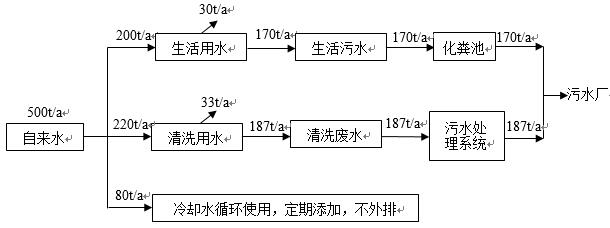 图2.2-1  本项目水平衡图生产设备表2.2-6主要生产设备一览表由上表可知，本次先行验收仅达到超微型钻头600万只/a、精密金属加工机械30台/a产能，故生产设备中无心机、4轴开沟机、5轴开沟机、5轴数控开沟机、5轴数控段差机、刀具钝化机数量未达到环评审批数量。主要工艺流程及产物环节（附处理工艺流程图，标出产污节点）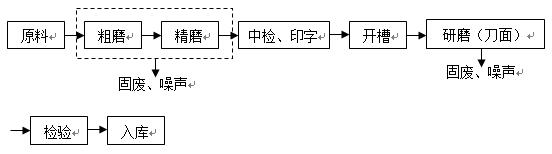 图2.2-2钻头生产工艺流程及产污环节图（1）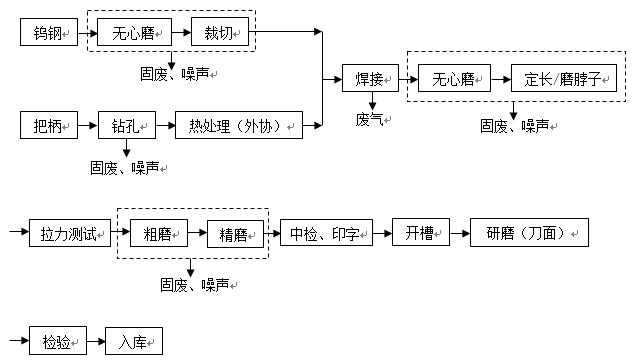 图2.2-2新针生产工艺流程及产污环节图（2）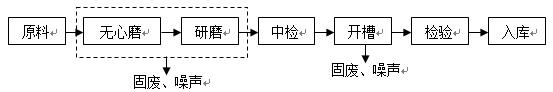 图2.2-2铣刀生产工艺流程及产污环节图（3）工艺流程说明：1、钻针生产工艺：（1）粗磨、精磨：首先对原材料钨钢进行粗磨和精磨。先用粗段差机对工件进行粗磨加工，之后用精段差机进行精磨。粗磨过程用水冷却，精磨过程中使用切削油冷却。粗磨用水经过滤后循环使用，定期添加。精磨切削油经过滤后循环使用，定期添加。（2）中检、印字：用检验设备对工件进行中间检验，检验过程中有不合格品重返前面几道工序进行加工。用激光刻字机在工件上刻上产品规格型号。（3）开槽：根据产品需要，部分产品需要用开沟机对产品进行开槽加工，开沟机使用切削油冷却，切削油经过滤后循环使用，定期添加。（4）研磨（刀面）：用研磨机对工件刀面进行研磨，研磨过程使用切削油冷却，切削油经过滤后循环使用，定期添加。（5）检验、入库：对产品进行最后的检验，合格品入库待售。不合格品重返前面几道工序进行加工。2、新针生产工艺（1）预处理、焊接：首先对钨钢无心磨后进行裁切，把柄钻孔后委托外协进行热处理，再对两者进行焊接处理。（2）无心磨、定长/磨脖子：用无心机对工件进行无心磨加工处理，再对其进行研磨至产品所需长度。无心磨过程用水冷却，冷却水经过滤后循环使用，定期添加。（3）拉力测试：对定长后的工件利用检验设备进行拉力测试，经测试合格后的工件接下来的处理与钻针的生产工艺一样。不合格品重返前面几道工序进行加工。3、铣刀生产工艺先对原料用无心机进行无心磨，再对其进行研磨加工，然后对其进行中间检验，经检验合格品进行开槽，最终经检验合格的产品入库待售。不合格品重返前面几道工序加工。注：精磨、开槽、研磨等工序使用切削油来做冷却和润滑，无需兑水使用。项目切削油使用量为4t/a，切削油经过滤后循环使用，定期添加损耗，无需更换，故无废切削油产生。过滤产生的含油废渣需委托危废单位处置。项目生产过程中沾有油污的工件需用超声波清洗机进行清洗，清洗水中添加NaOH，清洗产生的废水经处理后纳管排放。项目打磨使用的砂轮需定期修整，且使用到一定程度需更换，产生废砂轮，废砂轮收集后外售。项目实际生产工艺与环评保持一致。项目变动情况根据项目环评报告，结合现场调查，项目产能不足环评审批产能，生产设备中部分设备数量不足环评审批量，原辅料用量在环评审批范围内，工艺流程与环评保持一致。表2.2-7  项目与《污染影响类建设项目重大变动清单（试行）》对比表主要污染源、污染物处理和排放1、废气根据项目环评，项目废气主要是焊接机焊接过程中会产生焊接废气。表3.1-1  环评报告要求废气防治措施根据现场踏勘，生产过程中项目废气主要为焊接烟尘，与环评比较，实际生产工艺废气与环评保持一致。（1）焊接烟尘根据环评报告，本项目焊接烟尘经移动式焊烟净化器收集后自然沉降于净化器内，其余呈无组织逸散。根据现场调查，本项目焊接烟尘收集处理工艺均与环评保持一致。2、废水根据项目环评，项目废水主要为生活污水和清洗废水。表3.1-2环评报告要求废水防治措施根据现场踏勘，项目废水主要为生活污水和清洗废水，实际与环评保持一致。（1）生活污水根据环评报告，项目生活污水主要为职工生活污水，经化粪池预处理后纳管至污水厂处理达标后排放。根据现场调查，项目生活污水处理与环评保持一致。（2）清洗废水根据环评报告，项目生产过程中沾有油污的工件需用超声波清洗机进行清洗，清洗产生的废水经企业污水处理系统预处理后纳管排放。企业污水处理系统处理工艺为“隔油+气浮+沉淀”，设计处理能力为1t/d。根据现场调查，实际企业清洗废水经“隔油+气浮+沉淀”污水系统预处理后纳管排放，污水系统实际建成处理能力为1t/d。项目环评报告中清洗废水经“隔油+气浮+沉淀”预处理后纳管排放，污水处理系统设计处理能力为1t/d。项目清洗废水处理与环评保持一致。3、噪声根据项目环评，项目噪声主要为机械设备噪声，环评要求采取以下措施：①设置隔声门窗、墙体安装隔声、吸声材料；②选用低噪声的设备，高噪声设备增加减振措施；③生产过程中封闭门窗；④加强管理和养护；⑤机械设备合理布局。根据现场调查，本项目的噪声源主要为生产设备产生的机械噪声，建设单位主要采取了以下防治措施：将各生产设备尽量布置在车间中部，增加与厂界的距离；各主要噪声设备基础加装防震垫片，减少震动引起的噪声；加强设备管理，由专人负责设备维护，确保设备处于良好的运转状态，避免设备不正常运转时产生的高噪声现象；车间设置隔声门窗。4、固废环评提出的固废治理措施具体要求情况见表3.1-3。表3.1-3环评报告固废治理措施情况一览表根据现场调查，本项目固废主要包括：生活垃圾、金属边角料、集尘灰、废包装材料、废砂轮、废油、废桶、含油废渣、废滤芯、油泥等。对照环评，各类固废的产生处置均与环评保持一致。表3.1-4固体废物利用处置情况表5、大气环境防护距离根据环评分析，本项目无需设置大气环境防护距离。6、环保管理制度建设单位已编制环保管理制度，包括总则、组织机构、基本原则、环保机构职责、奖励和惩罚、附则等相关内容。7、环保投入各项环保设施投资具体参见表3.1-5。表3.1-5本项目环保投资一览表8、总量控制表3.1-5  企业污染物总量控制指标一览表建设项目环境影响报告表主要结论1、环境质量现状（1）大气环境质量现状统计结果表明，SO2小时值、NO2小时值、PM10日均值浓度能满足《环境空气质量标准》（GB3095-2012）中的二级标准限值要求。（2）地表水环境质量现状监测点的各项水质监测指标均能达到《地表水环境质量标准》（GB3838-2002）中的Ⅲ类标准。（3）噪声环境质量现状由监测结果可知，本项目所在地声环境昼夜间现状值均能达到《声环境质量标准》(GB3096-2008)中的3类区标准。2、环境影响分析大气环境影响分析根据工程分析及预测结果可知，本项目产生的废气排放符合《大气污染物综合排放标准》（GB16297-1996）中表2“新污染源、二级标准”的相应限值要求。对周围大气环境影响较小。(2)水环境影响分析结论本项目营运过程中产生的生活污水和清洗废水经预处理后纳入城镇污水管网后由污水厂处理达标后排放，对周围水体环境影响不大。(3)固废环境影响分析结论本项目营运过程中产生的固废均得到妥善的处理，对周围环境基本无影响。(4)噪声环境影响分析结论通过噪声预测分析可知，项目四周厂界噪声排放能达到《工业企业厂界环境噪声排放标准》（GB12348-2008）中的3类区标准。本项目的建设对周围声环境影响较小。3、总量控制结论根据国家和浙江省相关要求，建议本项目纳入总量控制的污染物为CODCr、NH3-N。根据关于印发《浙江省建设项目主要污染物总量准入审核办法（试行）》的通知（浙环发[2012]10号），项目废水应严格实行达标纳管制度，总量在区域内平衡，在区域内实行1:1削减量替代。本项目实施后企业化学需氧量、氨氮两项污染物排放量按1:1进行区域替代削减，由当地环保部门在区域内进行平衡，并由当地环境保护管理部门出具总量调剂方案，调剂完成后，项目可实现总量控制要求。4、污染防治措施表4.1-1项目污染防治措施清单5、环评总结论丰硕（湖州）切削工具有限公司年产800万只超微型钻头及50台精密金属加工机械生产线项目符合当地环境功能区划、土地利用总体规划和产业政策的要求。项目主要污染物排放情况均可达到环保要求，在采取本环评中提到的各种污染防治措施后，对周围环境的影响不大，符合本项目所在地环境功能区划确定的环境质量要求。因此，本项目在该地的实施是可行的。审批部门审批决定：湖州市吴兴区“区域环评+环境标准”改革建设项目环境影响评价文件承诺备案受理书：丰硕（湖州）切削工具有限公司你单位于2021年1月20日提交备案申请、丰硕（湖州）切削工具有限公司年产800万只超微型钻头及50台精密金属加工机械生产线项目环境影响评价文件、丰硕（湖州）切削工具有限公司年产800万只超微型钻头及50台精密金属加工机械生产线项目环境影响评价文件备建设项目在投入生产或者使用前，请你单位对照环评及备案意见或承诺备案的要求，完成环保设施竣工验收报告编制，向社会公开。项目实际排污前，请你单位依法申领排污许可证，未取得排污许可证不得投入生产。验收监测质量保证及质量控制1、监测分析方法表5.1-1  监测分析方法一览表2、质量保证质量保证措施按《浙江省环境监测质量保证技术规定》执行。为确保监测数据具有代表性、可靠性、准确性，在本次验收监测中对监测全过程包括布点、采样、实验室分析、数据处理等各环节进行严格的质量控制。具体要求如下：（1）验收监测工况符合达到额定符合的75%以上。（2）现场采样、分析人员经技术培训、安全教育持证上岗后方可工作。（3）本次监测所用仪器、量器为计量部门检定合格和分析人员校准合格的。（4）监测分析方法采用国家颁布的标准（或推荐）分析方法。（5）所有监测数据、记录必须经监测分析人员、质控负责人和项目负责人三级审核，经过校对、校核，最后由授权签字人审定。（6）根据被测污染因子特点选择监测分析方法，并确定监测仪器。3、采样布点示意图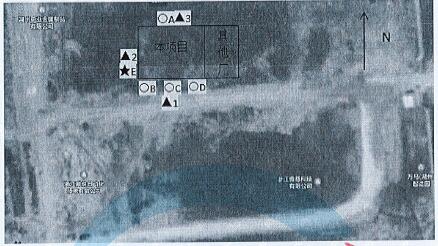 注：○为无组织废气采样点，★为废水采样点，▲为噪声检测点。附图1 废气、废水、噪声现状调查点位图表5.1-2  废气、废水、噪声现状调查点位经纬度表验收监测期间生产工况记录丰硕（湖州）切削工具有限公司设计产量为年产800万只超微型钻头及50台精密金属加工机械；实际生产能力为年产600万只超微型钻头及30台精密金属加工机械，公司正常生产300天/年。2021年01月26日、01月27日检测期间，丰硕（湖州）切削工具有限公司正常生产，且分别生产1.6万只与1.55万只超微型钻头。检测所在月企业已生产3台精密金属加工机械。生产负荷均已达到75%以上。表6.1-1  监测期间生产工况表验收监测结果根据浙江华标检测技术有限公司提供的编号为华标检（2021）H第01317号三同时验收检测报告，项目无组织废气检测结果见表6.1-2。表6.1-2  废气无组织排放检测结果表根据上表，企业厂界无组织废气监控点总悬浮颗粒物排放浓度符合《大气污染物综合排放标准》（GB16297-1996）表2中无组织排放监控浓度限值。根据浙江华标检测技术有限公司提供的编号为华标检（2021）H第01317号三同时验收检测报告，项目废水检测结果见表6.1-3。表6.1-3废水检测结果根据表6.1-3可知，该企业污水排放口pH值、化学需氧量、悬浮物、五日生化需氧量、石油类排放浓度均符合《污水综合排放标准》GB8978-1996表4中的三级标准，氨氮、总磷排放浓度符合《工业企业废水氮、磷污染物间接排放限值》（DB33/887-2013）。根据浙江华标检测技术有限公司提供的编号为华标检（2021）H第01317号三同时验收检测报告，项目噪声检测结果见表6.1-4。表6.1-4噪声检测结果根据表6.1-4可知，该企业厂界四周（项目东侧紧邻其他企业厂房，故无需进行噪声检测）昼间噪声排放符合《工业企业厂界环境噪声排放标准》（GB 12348-2008）表1中的3类标准。验收监测结论1、工程概况丰硕（湖州）切削工具有限公司现位于湖州市吴兴区八里店镇万马产业园，购置万马产业园厂房1200平米，建成年产800万只超微型钻头及50台精密金属加工机械生产线项目。项目已于2021年1月20日通过湖州市生态环境局吴兴分局的审批，批复文号为湖吴环改备（2021）01号。2021年1月项目建设完成，2021年1月底，该项目委托浙江华标检测技术有限公司进行环保验收检测。2、验收监测工况2021年01月26日~01月27日验收监测期间，丰硕（湖州）切削工具有限公司正常生产，实际生产工况见表6.1-1，生产负荷达到75%以上，满足竣工验收监测工况条件的要求。3、环境保护设施效果项目生活污水和清洗废水经预处理后纳入城镇污水管网。根据表6.1-3可知，该企业污水排放口pH值、化学需氧量、悬浮物、五日生化需氧量、石油类排放浓度均符合《污水综合排放标准》GB 8978-1996表4中的三级标准，氨氮、总磷排放浓度符合《工业企业废水氮、磷污染物间接排放限值》（DB33/887-2013）。项目焊接废气经可移动式焊烟净化器收集处置后车间内无组织排放。根据表6.1-2的检测结果可知，企业厂界无组织废气监控点颗粒物排放浓度符合《大气污染物综合排放标准》（GB16297-1996）表2中无组织排放监控浓度限值。项目生产过程产生的噪声通过安装减振垫等措施降低噪声的排放。根据表6.1-4检测结果可知，该企业厂界四周昼间噪声排放符合《工业企业厂界环境噪声排放标准》（GB 12348-2008）表1中的3类标准。4、环境管理与批复落实情况项目单位成立了专门的安全环保办公室，并配工作人员专人负责公司环保方面相关工作。项目单位环保工作实行三级管理，即总经理总负责、环保部门具体分管、各环保管理人员直接管理。项目单位为确保企业环保系统正常运行，制定实施环境保护管理制度，制度内容全面，包括设置环境保护管理机构，配备专职管理人员，明确环境保护管理部门职责及生产车间、各有关部门的职责，明确环境保护管理范围、环境保护管理工作内容，并规定奖励与惩罚机制等内容。项目基本落实了环评批复相关内容。5、总量控制环评及批复量为CODCr<0.026t/a，NH3-N<0.003t/a。项目投产后，CODCr排放量0.018t/a，NH3-N排放量0.002/a，均在环评及批复范围内。6、大气环境防护距离根据《环评登记表》计算结果，项目无需设置大气环境防护距离。7、综合结论丰硕（湖州）切削工具有限公司年产800万只超微型钻头及50台精密金属加工机械生产线项目污染防治措施基本按照环评报告及其审查意见要求落实，经检测废气、废水、噪声污染物已做到达标排放。据此我单位认为本项目具备申请建设项目环境保护阶段性验收的条件。8、建议（1）加强污染治理设施的运行、维护和管理，切实加强环保设施的处理效率，确保废气处理设施良性运行，确保各主要污染物长期稳定达标排放，落实事故情况下的应急措施和制度，杜绝污染事故发生；（2）企业已完成排污许可证的申领，建议企业编制突发环境事件应急预案并备案；（3）要切实加强清洁生产，注意厂区环境整洁。